The work of medical entomologist Bart Knols revealed that a species of mosquito known for its penchant for sucking blood from people’s feet and ankles also quite likes the stinky German cheese, Limberger.  Bemused by this discovery upon watching Dr Knols’ TED talk, a researcher decides to try to extend this research by assessing mosquito preferences for a range of stinky cheeses in the hopes of finding the ultimate cheese mosquito magnet.  The researcher captures 10 mosquitoes and releases them one by one into four sealed plastic boxes, each containing four different cheese varieties for 30 seconds.  Sensors built into the boxes record the amount of time each mosquito spends within a 1cm radius of the cheeses.   Originally the testing was conducted with the cheeses fresh from the refrigerator.  Having collected all the data and returning to the room with the cheeses still on the bench in the lab, the researcher realises that the cheeses are now much more pungent having reached room temperature.  He rolls his eyes in frustration with himself and resolves to repeat the entire experiment with 10 new mosquitoes and a well thought out experiment to ensure his next data set will not have to be abandoned. The order in which each mosquito experiences each cheese and its temperature are completely randomised to control for any carry over effects.  “For Science!” he exclaims as he tediously exposes each mosquito to each cheesy temperature varying condition with a clothes peg on his nose.  A two-way repeated measures ANOVA is now needed to determine if there are significant main effects for Stinky Cheese Variety or Temperature, and/or if there is a Stinky Cheese Variety x Temperature interaction when determining which cheese is most attractive to mosquitoes and our researcher waits with bated breath (which is difficult with a clothes peg on your nose) for the much anticipated results.Step 1 – Taking a look at the data.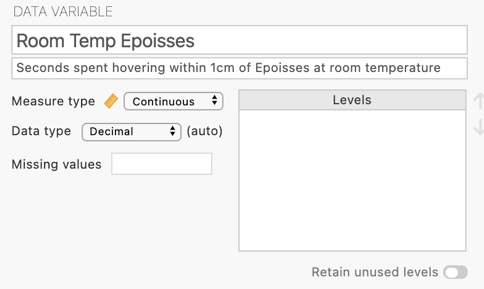 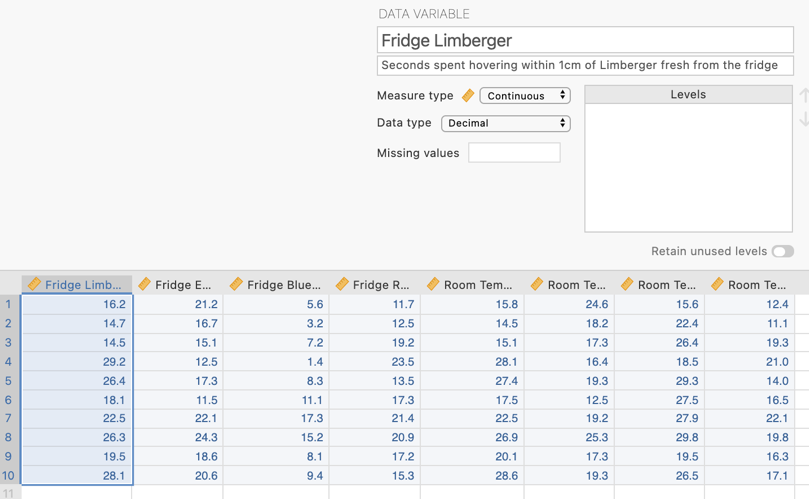 Step 3 – Navigating to the Repeated Measures ANOVA analysis menu.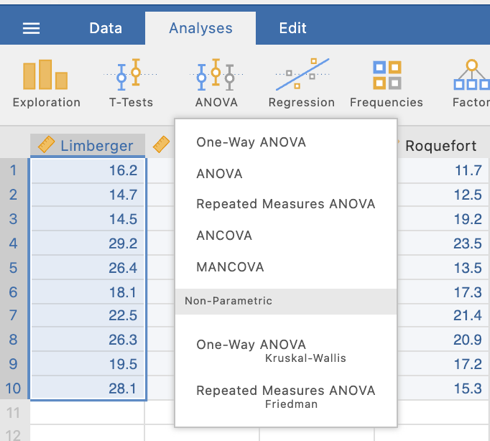 Step 4a – Setting up the two repeated measures factors The first thing we will do is to let jamovi know that our eight variables represent combinations of our 4 (Stinky Cheese Variety) x 2 (Temperature) repeated measures design. We have to firstly tell jamovi that we have two repeated measures factors, name them, and indicate and name the levels each has.   This is done in the “Repeated Measures Factors Box”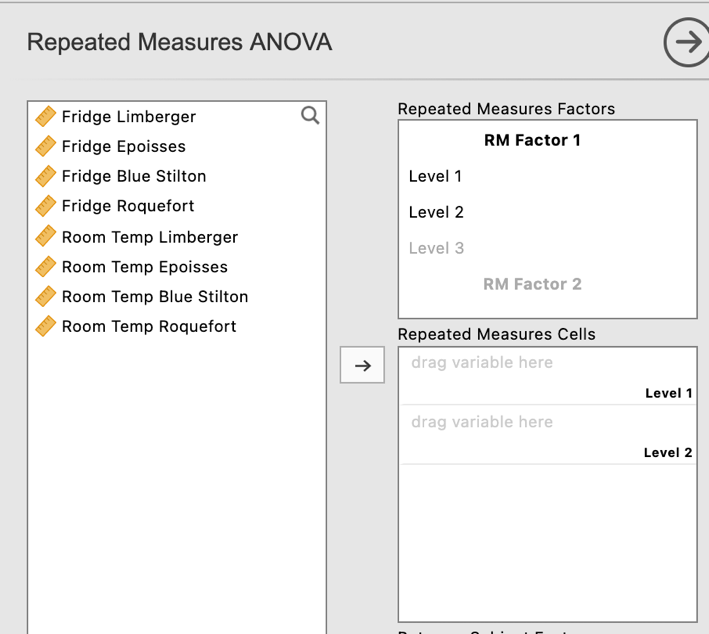 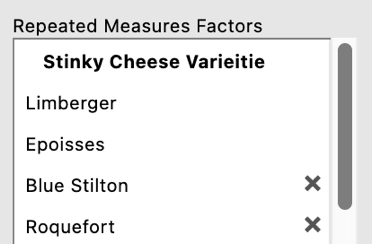 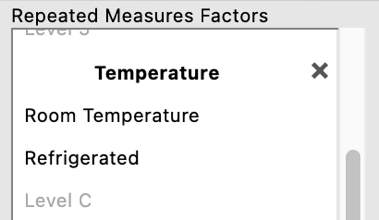 Step 4b – Lining up the variables with the “cells” of the design  Having set up our two repeated measures factors we now have to tell jamovi how our eight variables line up with the different combinations of these two factors, or the “cells” of the design.  To do this we will be shifting our variables across to the “Repeated Measures Cells” box. You’ll see that our progress so far has created some labels against the rows in the “Repeated Measures Cells”  box that will help us line up where our variables need to go. 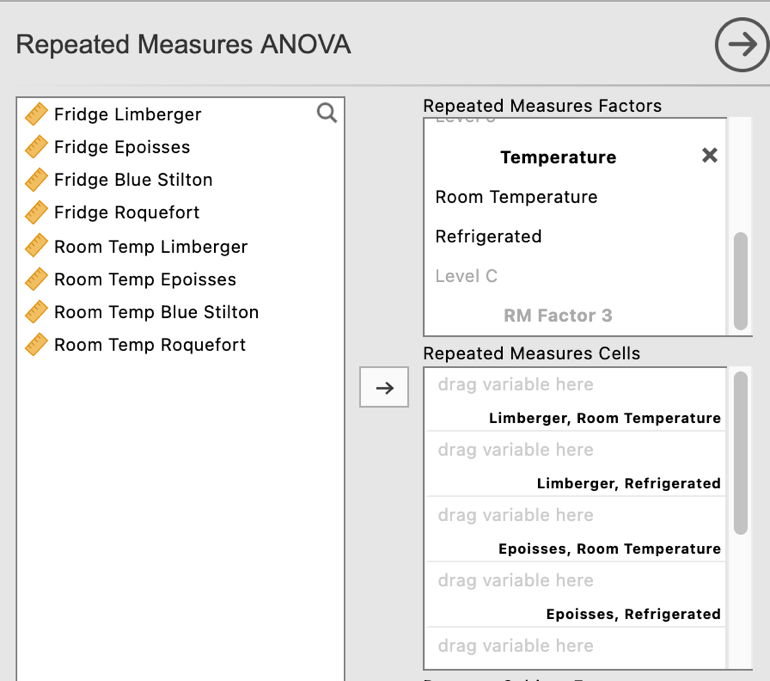 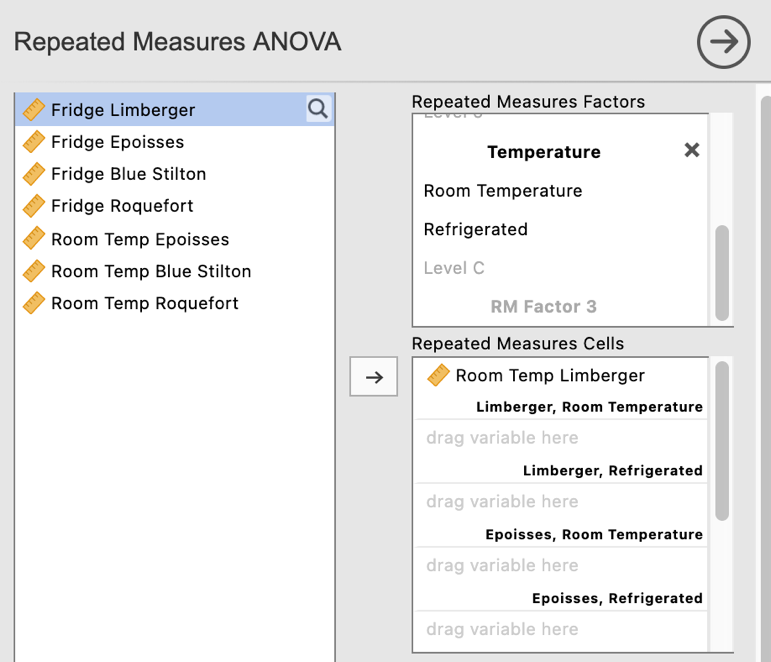 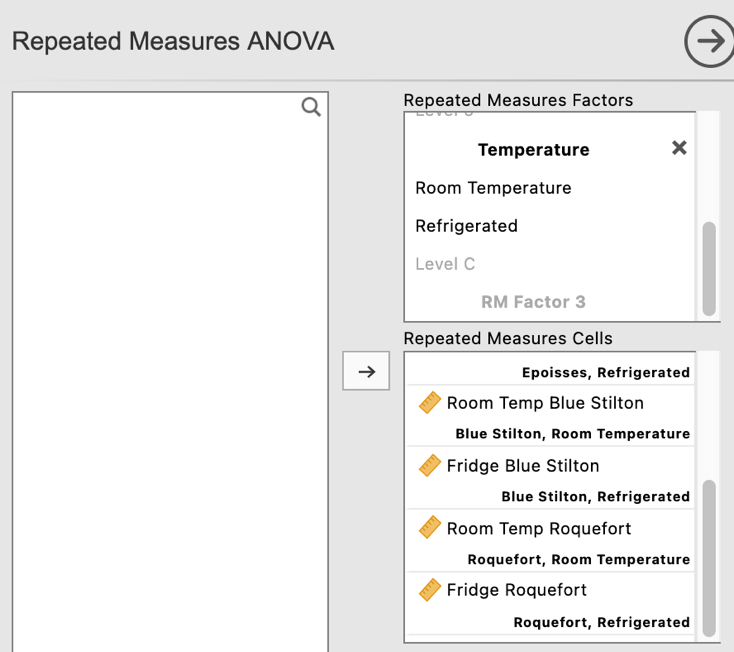 Step 5 – Selecting analysis options to get the output we need for our omnibus test results.At the bottom of this menu we can also give our Dependent Variable a label to neaten our output, and ask for effect sizes while we are at it. 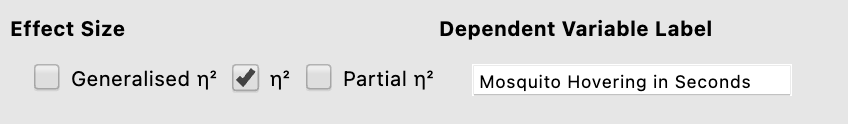 We now have some initial ANOVA output to interpret.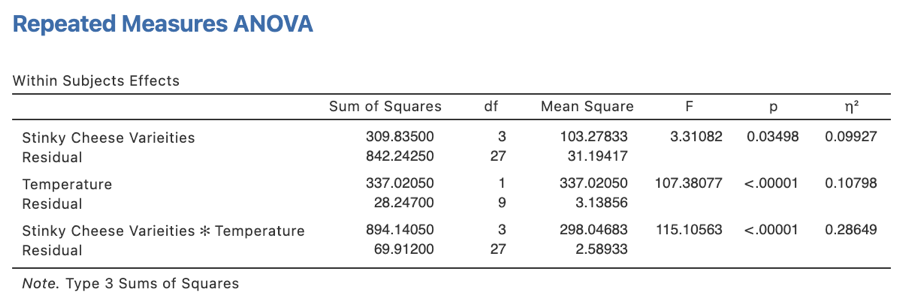 There are a couple of extra things we need to ask for from some of the drop down menus in our two-way repeated ANOVA.   These are found under the Assumption Checks menu and the Estimated Marginal Means menu.  NB – We are not going to ask for our post hoc pairwise comparisons here as a pooled error term is used for all comparisons.  It is preferable to use error terms that relate only to the two levels being compared.  We will get to this soon. 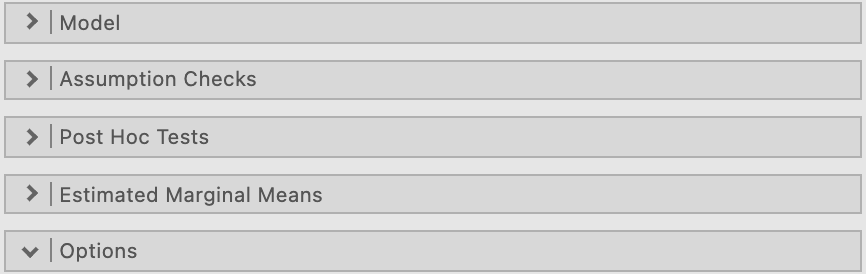 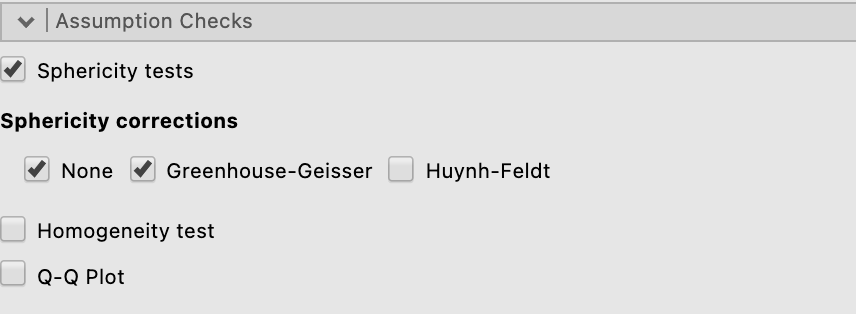 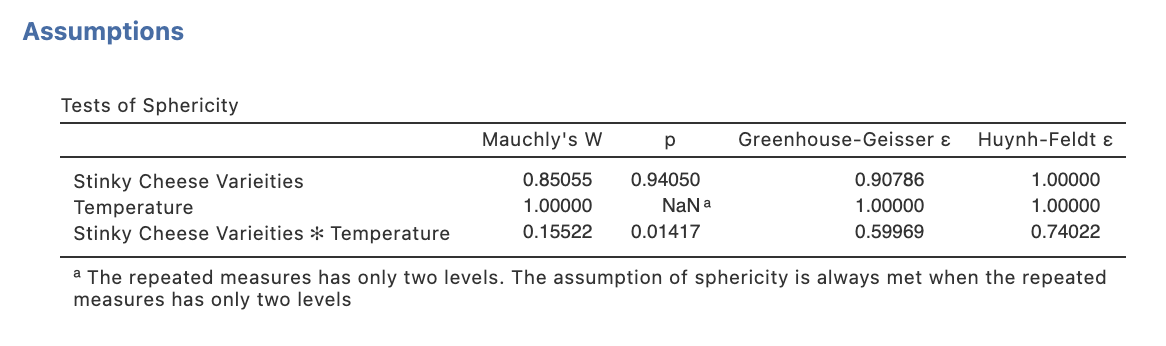 Having requested both sphericity tests and sphericity corrected results in the form of Greenhouse-Geisser epsilon corrections in the Assumptions drop down list, our ANOVA results table now gives us corrected results for all main effects and interactions.  For consistency we’ll push forward with the Greenhouse-Geisser corrected results for both main effects and the interaction.   As it turns out in our case, the interpretation of the results (in terms of significance) is very similar, however where breaches are more extreme the corrected results may differ in their interpretation to uncorrected results.  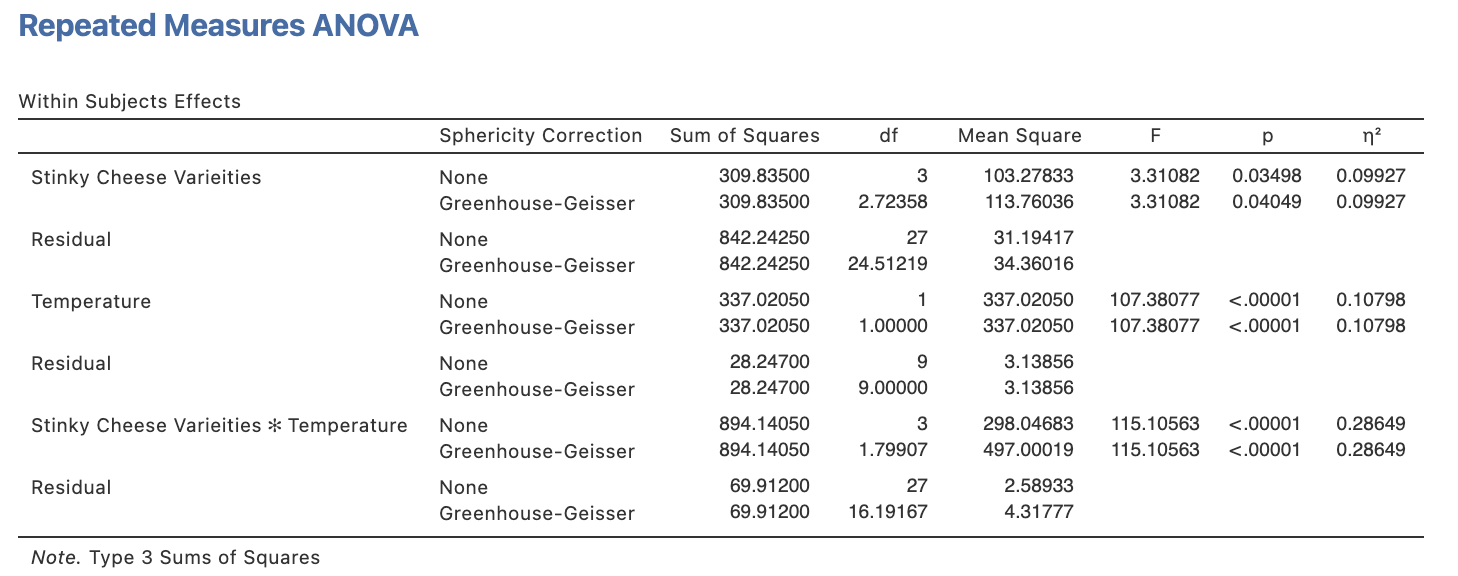 Under the Estimated Marginal Means drop down menu we can ask for a plot to help illustrate our findings.  Since we know we have a significant interaction, and our main factor of interest is Stinky Cheese Variety and our proposed moderator is Temperature we want to get a plot that illustrates the simple effect of Stinky Cheese Variety at each Temperature condition. 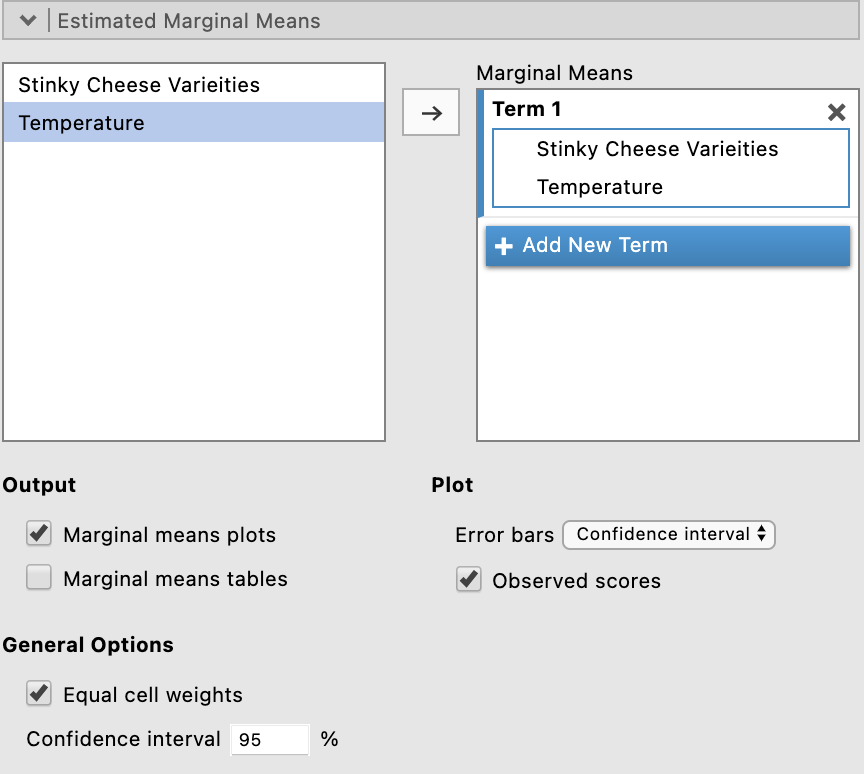 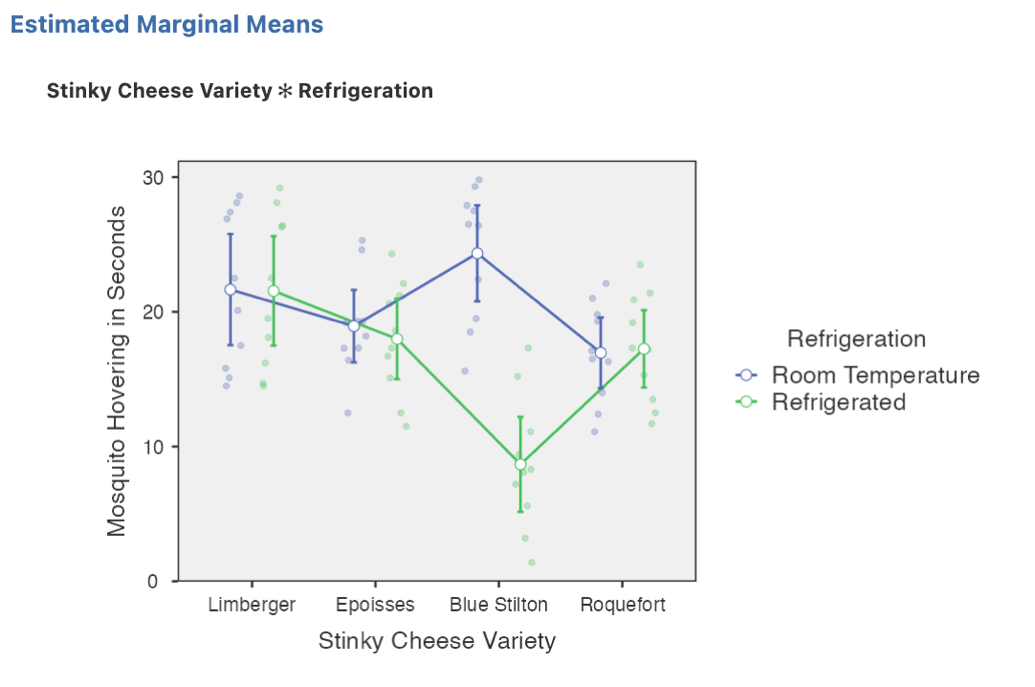 Step 6 – Following up significant main effects with main effect comparisons in a two-way repeated measures ANOVAWhile it is possible to ask for these pairwise comparisons within the Repeated Measures ANOVA menu, the comparisons that are generated use a pooled error term (across all four of our stinky cheese conditions).  However, it is preferrable to conduct these pairwise comparisons with error terms that are generated from the two levels being compared.  In order to obtain these we will need to run a series of pairwise t-tests.  Our first snag though is that because these need to be based on the hovering seconds for each cheese, collapsed across the two temperature levels (refrigerated and room temperature) we need to compute new variables in our data file to gives us these.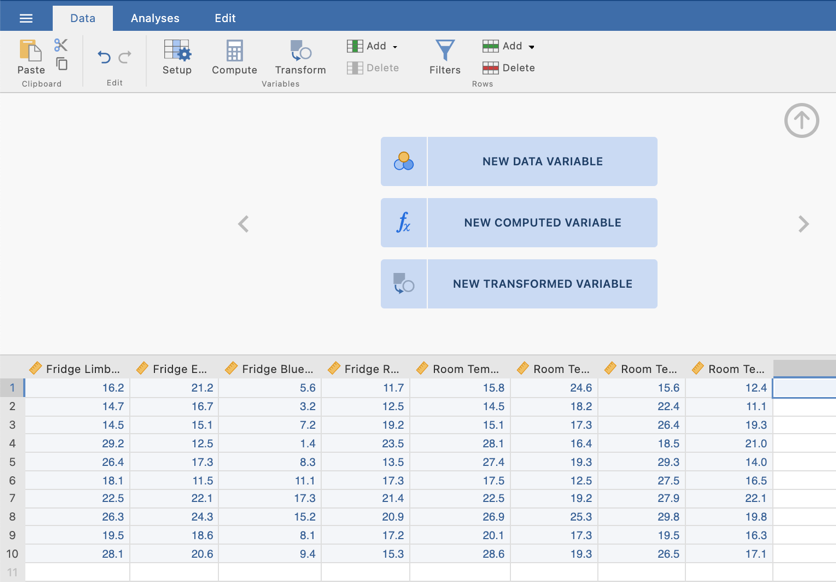 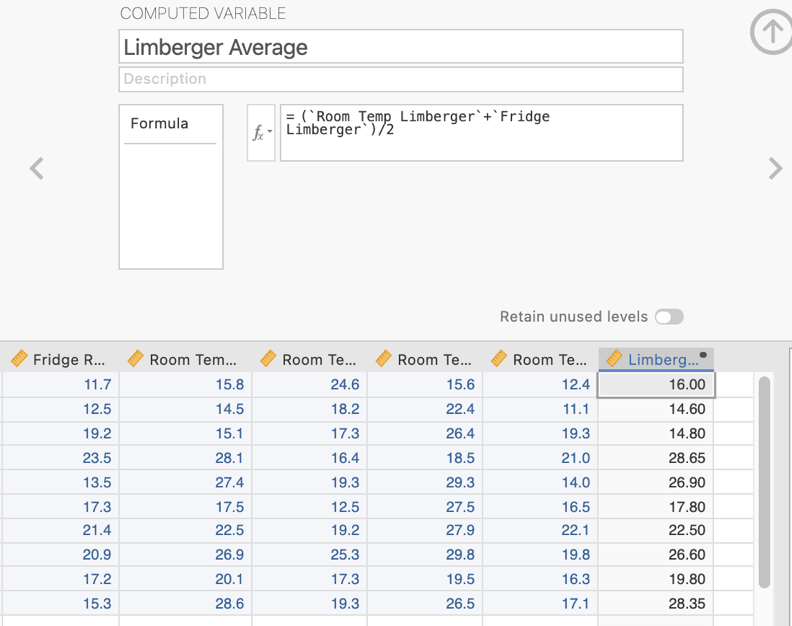 You should now have four extra data columns in your data file looking something like this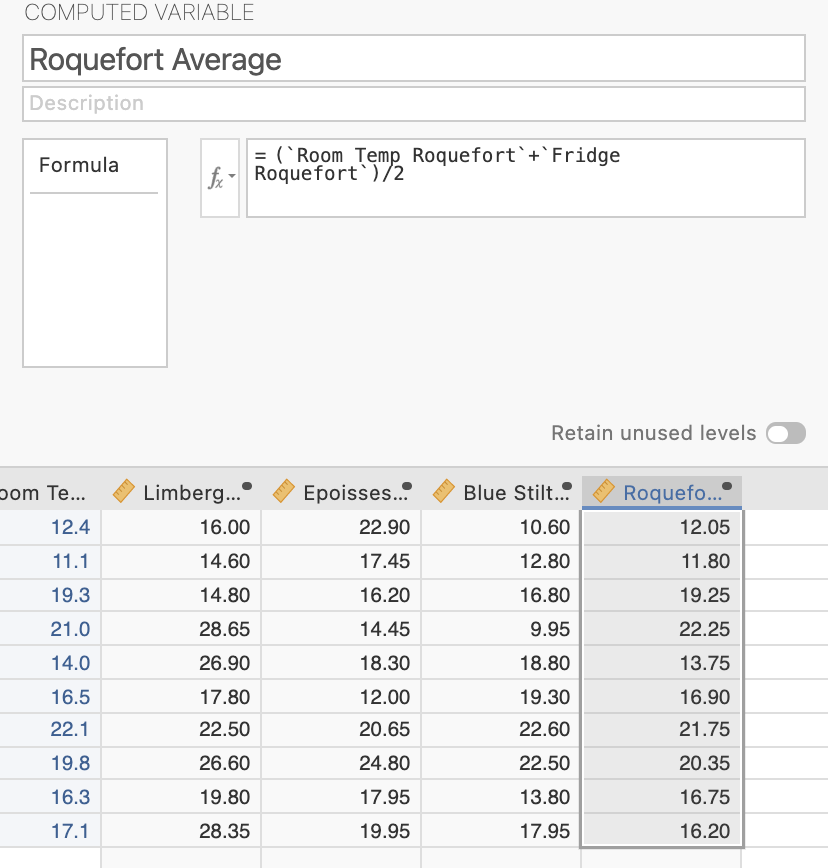 Now we can move forward to obtain our main effect pairwise comparisons.  To do this we will run paired samples t-tests.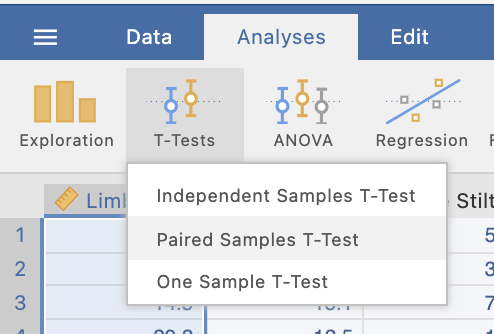 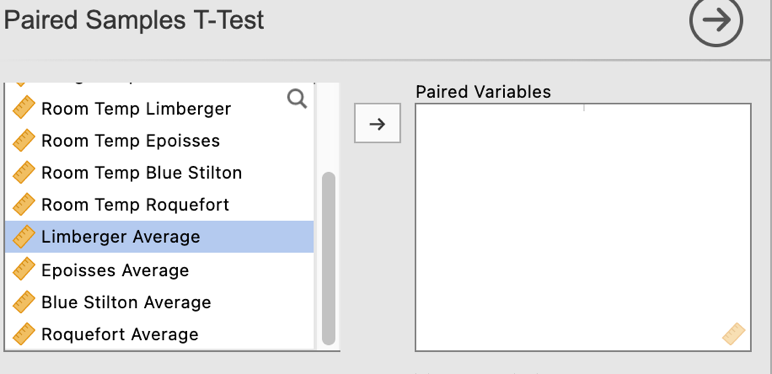 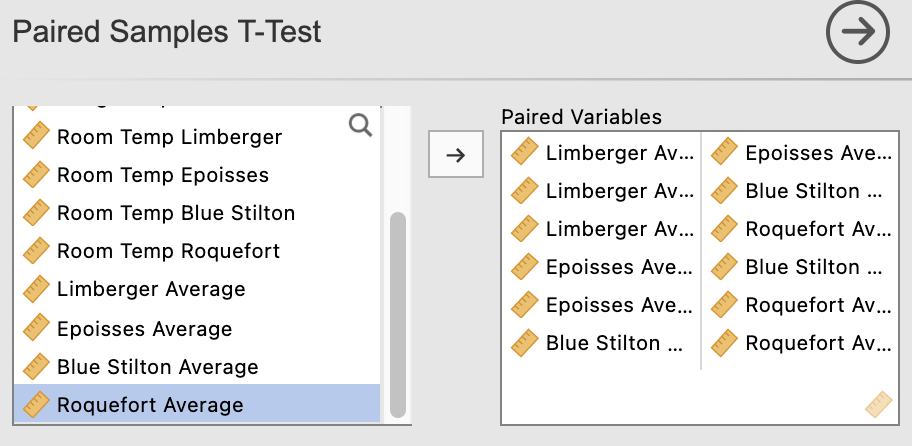 In the analysis options for the paired t-tests output we’ll select Mean difference (to illustrate a learning point only – you don’t need to select this otherwise), effect sizes  and associated confidence intervals and descriptives under the “Additional Statistics” heading.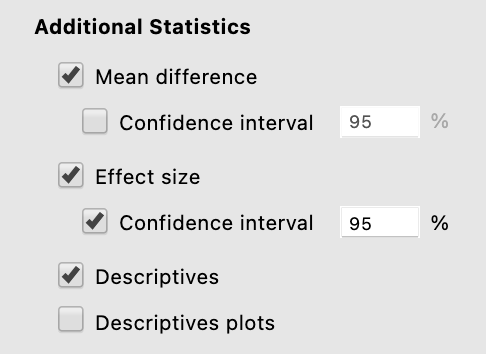 These selections will return the following output: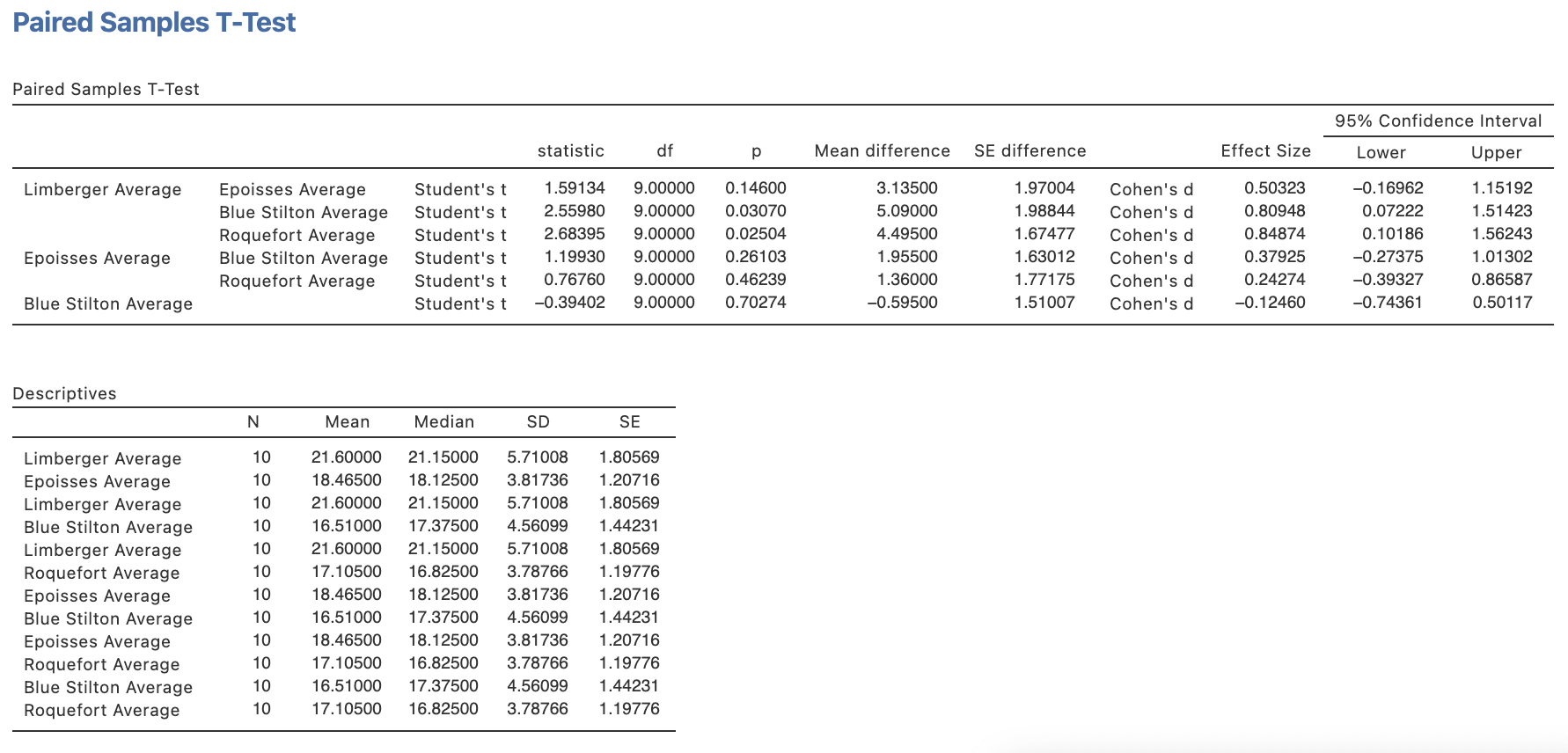 Step 7a – Following up significant interactions with simple effectsWhen we obtain a significant interaction our next step is to consider simple effects.  In this instance we are going to examine the simple effects of Stinky Cheese Variety at each level of the Temperature factor (namely refrigerate and room temperature) separately.  To do this we will run two separate one-way ANOVAs.One-way ANOVA 1 – The simple effect of Stinky Cheese Variety when the cheese is refrigerated.Back to the Analyses tab, selecting ANOVA, then Repeated Measures ANOVA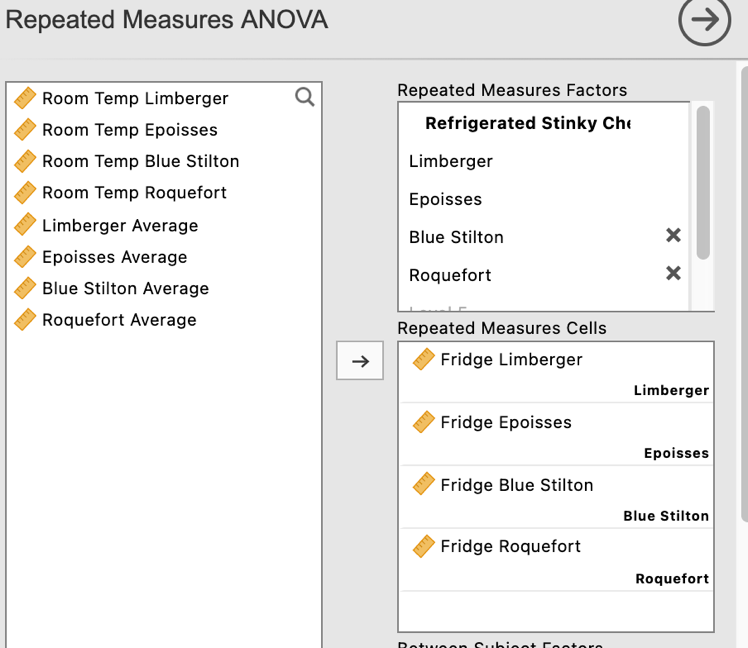 Again we’ll label our DV and ask for 2 as our effect size.And we’ll repeat the process for the simple effect of Stinky Cheese Varieties when at room temperature. 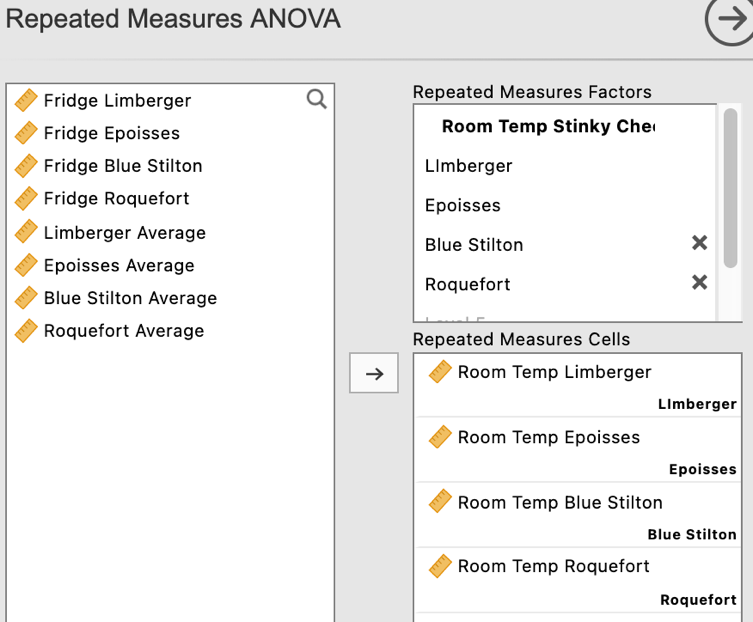 We now have two sets of one-way repeated measures ANOVA results for each simple effect of Stinky Cheese Variety at both levels of the Temperature Factor.ANOVA 1 – Simple Effect of Stinky Cheese Varieties when refrigerated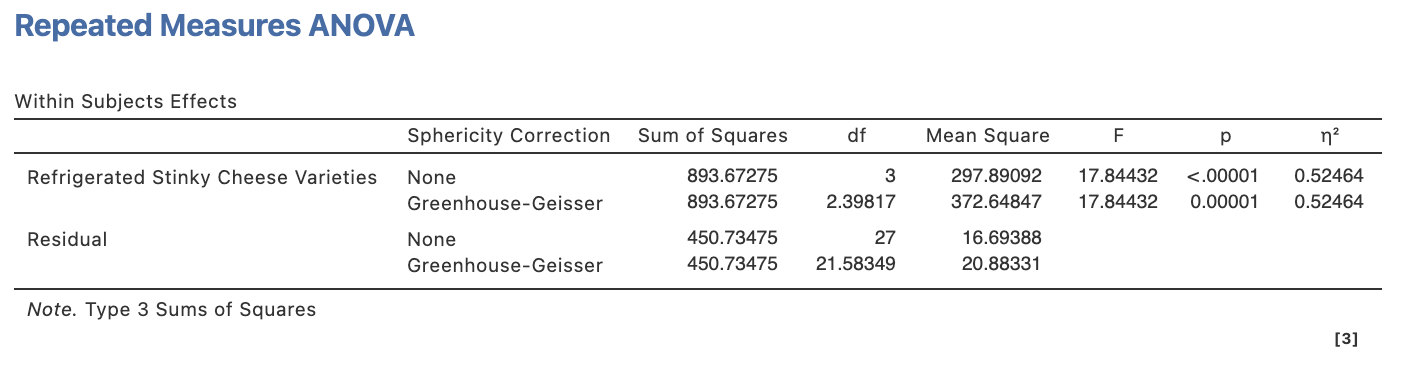 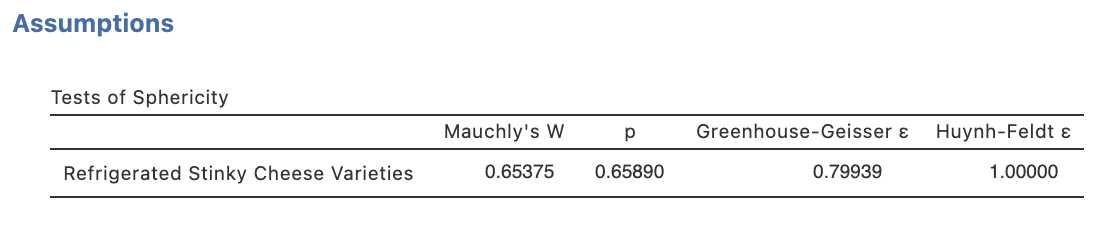 ANOVA 2 – Simple Effect of Stinky Cheese Varieties when at room temperature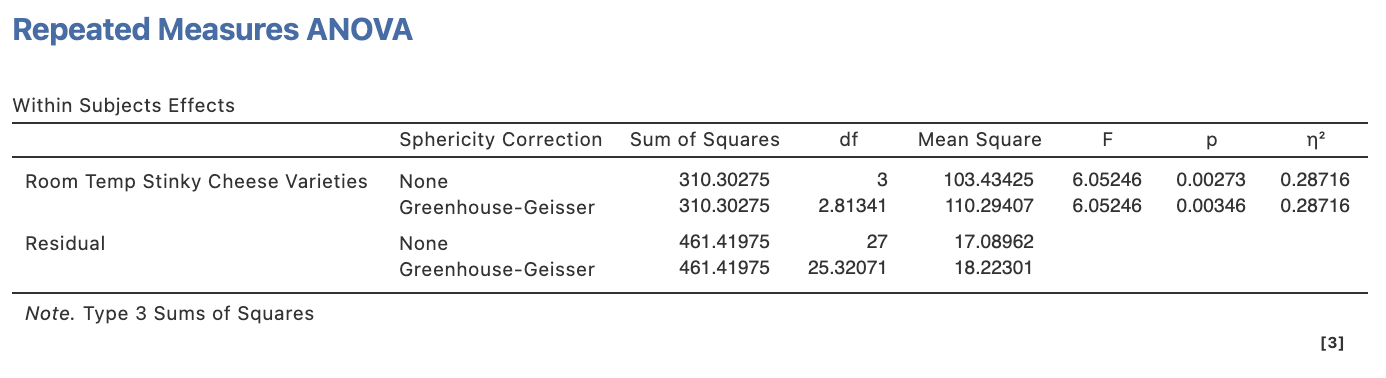 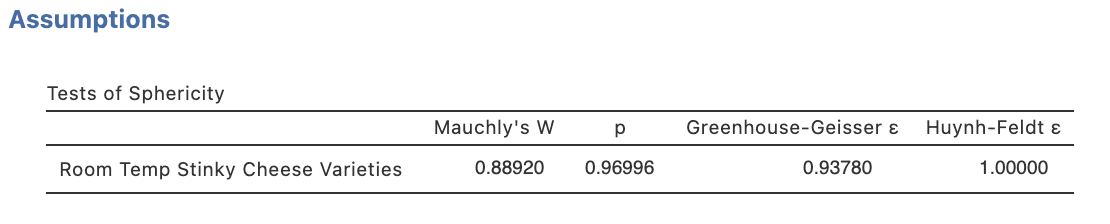 Step 7b – Following up significant simple effects with simple comparisonsJust as we did earlier in exploring the main effect comparisons, we need to turn to pairwise t-tests to run our simple comparisons so that we are using the appropriate error terms. Head back to the T-tests menu in the Analyses ribbon and select Paired Samples T-tests.Then you need to specify two different sets of paired samples t-tests.  One comparing the various levels of refrigerated cheese ratings, and another with the room temperature ratings.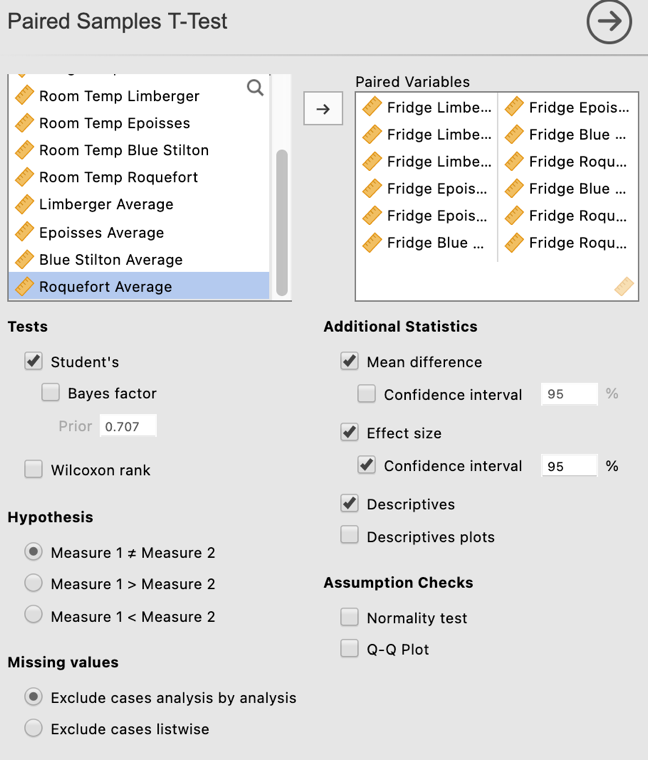 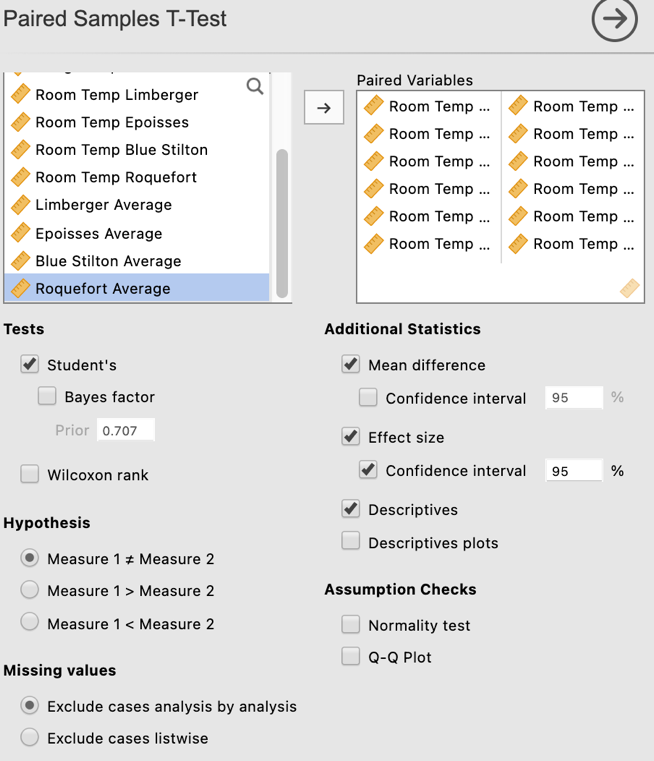 Paired samples t-tests set 1 – Simple comparisons for the simple effect of Stinky Cheese Varieties when refrigerated.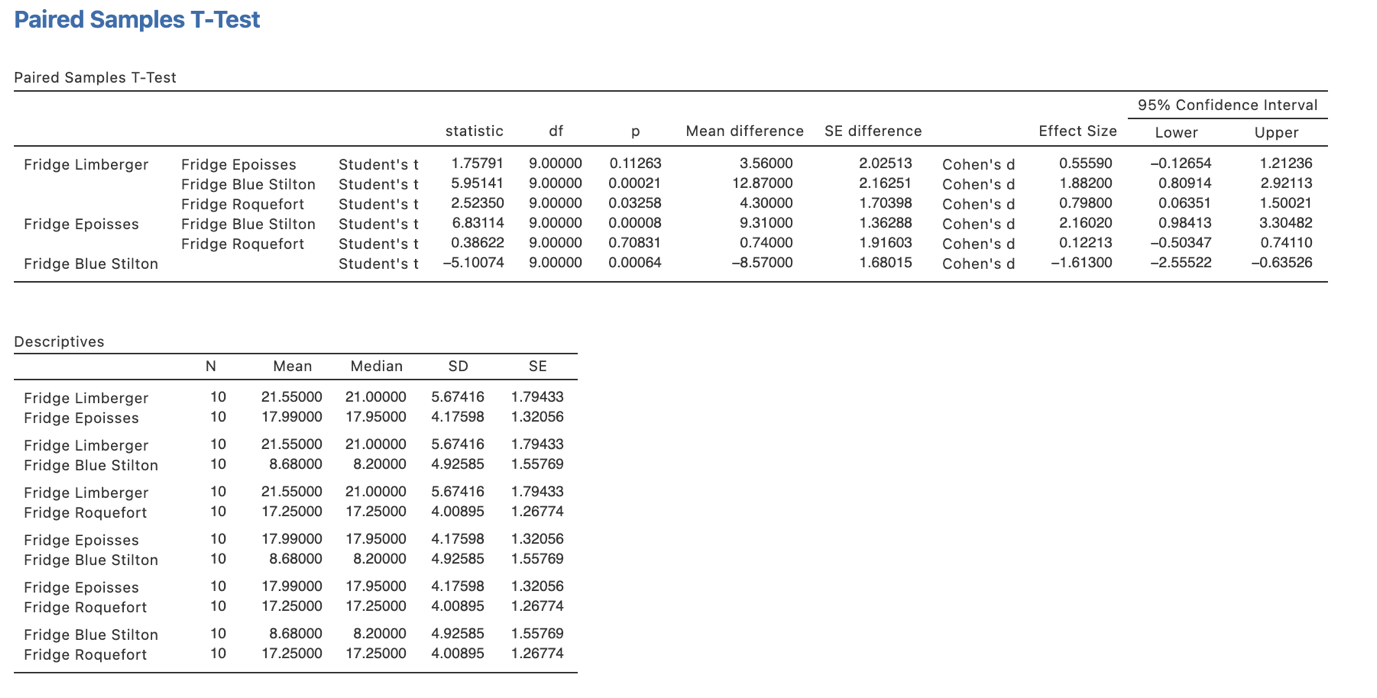 Paired samples t-tests set 2 – Simple comparisons for the simple effect of Stinky Cheese Varieties when at room temperature.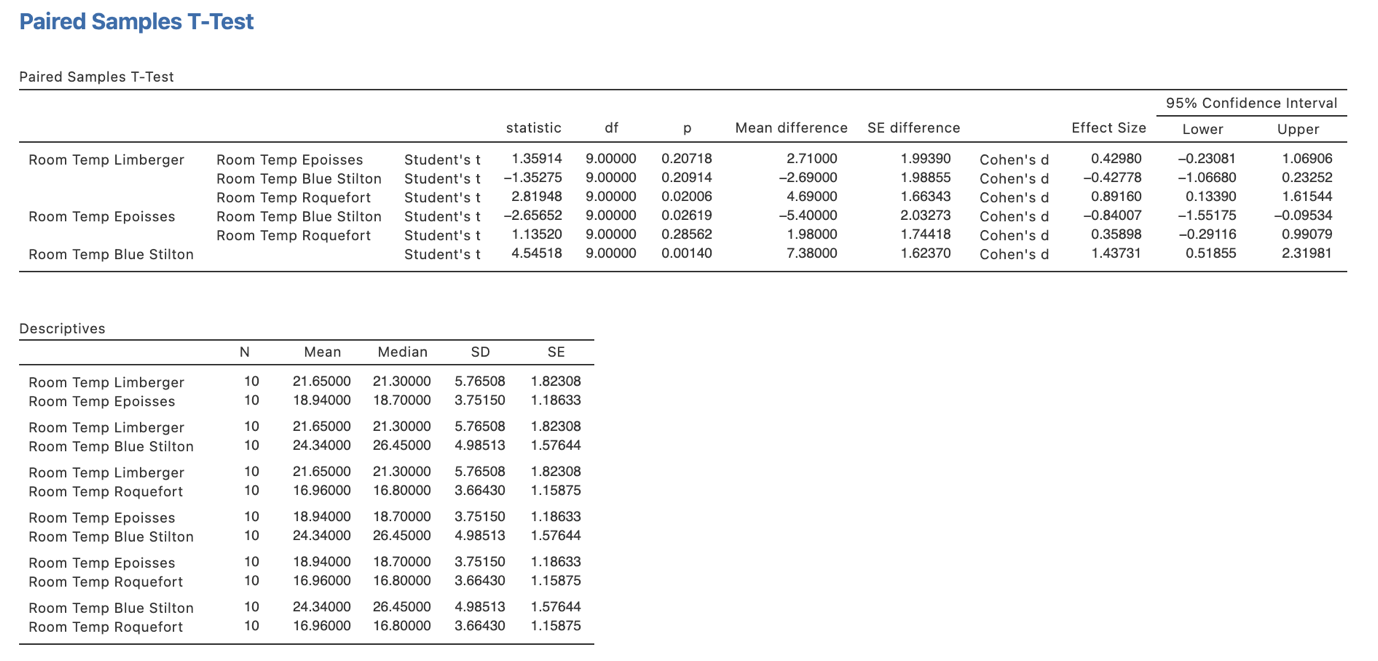 Phew!  We now have EVERYTHING we need.  Let’s get to reporting. Step 8a – Finding the components for reporting the omnibus resultsFirstly, let’s report our omnibus results.The components we obtain here are:The F statistics, dfs, p values and Greenhouse-Geisser  (when reporting corrected results for sphericity breaches) – the omnibus ANOVA results for the main effects and interaction.Effect sizes in the form of2The Write Up (Part 1):Ten mosquitoes were exposed to randomly ordered combinations of four types of Stinky Cheese (Limberger, Epoisses, Blue Stilton and Roquefort) in two Temperature conditions (refrigerated or room temperature) for thirty seconds to determine their cheese preferences and the impact of temperature on those preferences.  The number of seconds within each thirty second block that the mosquitoes hovered within one centimetre of the cheese was recorded by sensors.  A two-way repeated measures ANOVA was conducted to analyse the results.  Mauchly’s test of sphericity indicated a sphericity breach for the interaction test (p = .014) and so, for consistency, Greenhouse-Geisser epsilon corrected results are reported for all omnibus main effects, interactions and simple effects.  Both a significant main effect of Stinky Cheese Variety,  = .91, F(2.72,24.51) = 3.31, p = .040, 2 = .10, and a significant main effect of Temperature, F(1,9) = 107.38, p < .001, 2 = .11, were revealed, but were both qualified by a significant Stinky Cheese Variety x Temperature interaction,  = .60, F(1.80,16.19) = 115.11, p < .001, 2 = .29. Step 8b – Finding the components for reporting the main effect comparisons to follow a significant main effectThe next stage of the write-up is to present the main comparisons results that revealwhich particular differences in cheese hovering are significant. We’ll use the paired t-testresults with the averaged cheese hovering scores (collapsed across Temperature) that we created to put this part of our write up together.   (Note we wouldn’t do this in the presence of an interaction ordinarily.  We are just showing how it would be approached, if you had a significant main effect in the absence of an interaction).The elements needed for the post hoc section of our write up are:Main effect comparison results – to determine which group means are significant from each other. It is sufficient to report the p value for this.An effect size for each post hoc comparison in the form of Cohen’s d and its associated confidence interval.Means and standard deviations – to help describe the pattern of these differences. The continuation of the write up could go as follows:The Write Up (Part 2):Unadjusted post hoc comparisons revealed that mosquitoes spent significantly more seconds hovering over the Limberger cheese, M = 21.60, SD = 5.71, than both the Blue Stilton, M = 16.51, SD = 4.56, p = .031, d = 0.81, 95% CI [0.07, 1.51], and the Roquefort, M = 17.11, SD = 3.79, p = .025, d = 0.85, 95% CI [0.10, 1.56].  No other differences were significant (ps > .146, ds < 0.50).Step 8c – Finding the components for reporting the simple effects to follow a significant interactionThese come from the two one-way repeated measures ANOVAs we ran for the simple effects of Stinky Cheese Variety at both levels of Temperature.The components we obtain here are:The F statistics, dfs, p values and Greenhouse-Geisser  (when reporting corrected results for sphericity breaches) – the omnibus ANOVA results for the simple effects.Effect sizes in the form of2ANOVA 1 – Simple Effect of Stinky Cheese Varieties when refrigeratedANOVA 2 – Simple Effect of Stinky Cheese Varieties when at room temperatureThe Write Up (Part 3):The simple effects of Stinky Cheese Varieties were explored in light of the significant Stinky Cheese Varieties x Temperature interaction.  The Stinky Cheese Varieties simple effect when the cheese was refrigerated,  = .80, F(2.40,21.58) = 17.84, p < .001, 2 = .52, and when at room temperature,  = .94, F(2.81,25.32) = 6.05, p = .003, 2 = .29, were both significant necessitating examination of each respective set of simple comparisons.Step 8d – Finding the components for reporting the simple comparisons to follow significant simple effects.The end of the road write-up wise is drilling down into these simple comparisons within each simple effect.These results come from our two sets of paired t-test results which provided us with pairwise comparisons between the four cheese varieties within the simple effect of Stinky Cheese Variety for refrigerated cheeses and a separate set for the simple effect of Stinky Cheese Variety when at room temperature. The elements needed for the post hoc section of our write up are:Simple comparison results – to determine which cell means within each simple effect are significant from each other. It is sufficient to report the p value for this.An effect size for each post hoc comparison in the form of Cohen’s d and its associated confidence interval.Means and standard deviations – to help describe the pattern of these differences. Paired samples t-tests set 1 – Simple comparisons for the simple effect of Stinky Cheese Varieties when refrigerated.Paired samples t-tests set 2 – Simple comparisons for the simple effect of Stinky Cheese Varieties when at room temperature.So if we put this together in a further paragraph for our write up we might write something like this.  The Write Up (Part 4):Unadjusted post hoc simple comparisons revealed that when the stinky cheese varieties are refrigerated, mosquitoes spent significantly fewer seconds hovering over the Blue Stilton, M = 8.68, SD = 4.93, than the Limberger, M = 21.55, SD = 5.67, p = .002, d = 1.88, 95% CI [0.81, 2.92], Epoisses, M = 17.99, SD = 4.18, p < .001, d = 2.16, 95% CI [0.98, 3.30] and Roquefort cheese, M = 17.25, SD = 4.01, p = .001, d = 1.61, 95% CI [0.64, 2.56].  Additionally, the Limberger cheese was favoured with significantly more hovering than the Roquefort cheese, p = .033, d = 0.80, 95% CI [0.06, 1.50]. In contrast, when exposure was conducted with cheese at room temperature, post hoc simple comparisons revealed that the Roquefort cheese garnered significantly less mosquito hovering, M = 16.96, SD = 3.66, than Blue Stilton, M = 24.34, SD = 4.99, p = .001, d = 1.44, 95% CI [0.52, 2.32], and Limberger, M = 21.65, SD = 5.77, p = .020, d = 0.89, 95% CI [0.13, 1.62], with Blue Stilton also attracting significantly longer hovering than Epoisses, M = 18.94, SD = 3.75, p = .026, d = 0.84, 95% CI [0.10, 1.55].   No other differences were significant (ps > .207, ds < 0.43).Potential addition of plot:You could also add the plot we obtained to help illustrate the pattern of results.  You might add a sentence like the following if you choose to include the plot:Figure 1 below provides a visual demonstration of mosquito preference for Stinky Cheese Varieties as moderated by Temperature.Figure 1Mosquito Cheese Hovering as a function of Stinky Cheese Variety and Temperature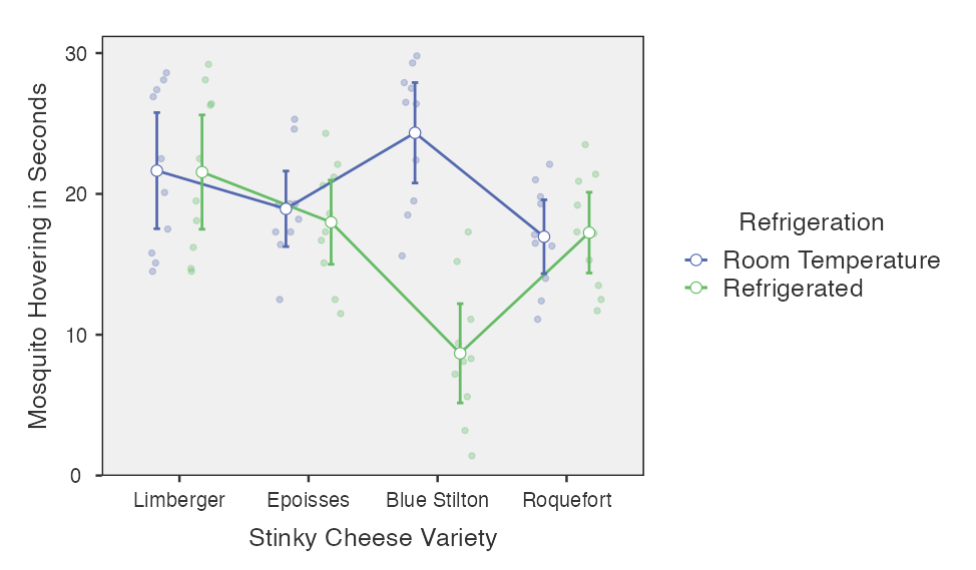 Note. Error bars represent 95% confidence intervals.Created by Janine Lurie in consultation with the Statistics Working Group within the School of Psychology, University of Queensland Based on jamovi v.1.8.4 